Это Решение отправляла вам 19 поменяйте пожалуйста а этот вариант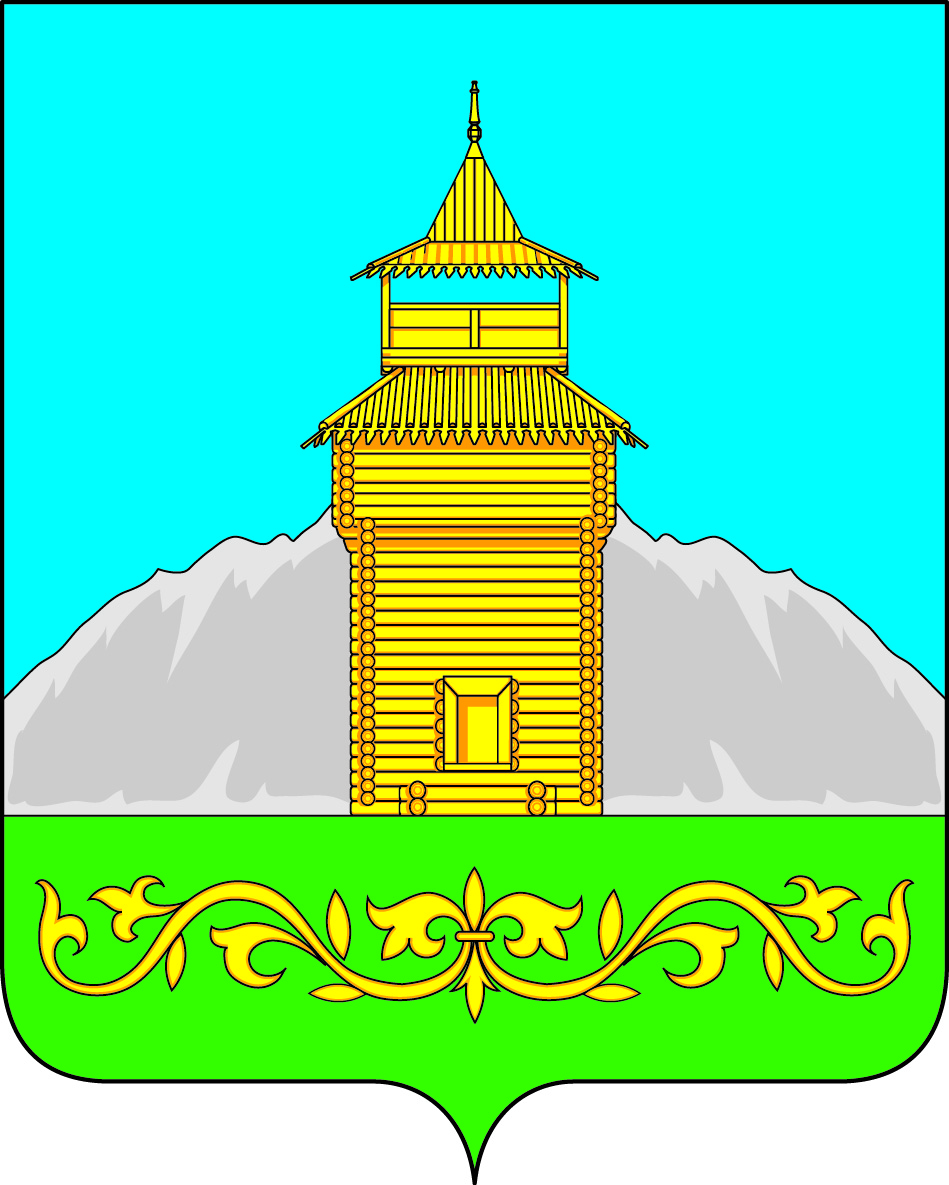 Российская ФедерацияРеспублика ХакасияТаштыпский районАдминистрация Таштыпского сельсоветаРЕШЕНИЕ28 декабря 2016г.                                  с.Таштып                                               № 51«О внесении изменений в отдельные положения Правил землепользования и застройки, утвержденных решением Совета Депутатов Таштыпского сельсовета от 20 декабря 2012 г. №66»	Руководствуясь ст. 14 Федерального закона от 06.10.2003 года №131 – ФЗ «Об общих принципах организации местного самоуправлении в Российской Федерации»,  Градостроительным кодексом Российской Федерации от 2004 г. № 190-ФЗ (с изменениями и дополнениями), Уставом  муниципального образования Таштыпский  сельсовет от 21.02.2006 г., в связи с приведением в соответствие действующему законодательству, Совет депутатов Таштыпского сельсовета постановляет:1.Рассмотрев заключение комиссии по внесению изменений и дополнений в Правила землепользования и застройки муниципального образования Таштыпского сельсовета, внести следующие изменения в отдельные положения  Правил застройки и землепользования:1) Для зоны Ж-1 изменить в пункте «Предельные параметры разрешенного строительства»:- минимальные размеры земельных участков - 400 кв.м.- максимальные размеры земельных участков – 3000 кв.м.Включить в основные виды разрешенного использования:- для индивидуального гаража – минимальный размер земельного участка от 12 кв.м.2) Для зоны Ж-4 Виды разрешенного использования земельных участков не предусмотрены. Предельные параметры земельных участков и объектов капитального строительства не предусмотрены.3) Для зоны Ж-5 изменить в пункте «Предельные параметры разрешенного строительства»:- минимальные размеры земельных участков - 400 кв.м.- максимальные размеры земельных участков – 3000 кв.м.4) Для зоны ОД-1 Предельные параметры земельных участков и объектов капитального строительства не предусмотрены.Включить в основные виды разрешенного использования:- для индивидуального гаража - минимальный размер земельного участка от 12 кв.м.5) Для зоны ОД-2 Предельные параметры земельных участков и объектов капитального строительства не предусмотрены.6) Для зоны ОД-3 Предельные параметры земельных участков и объектов капитального строительства не предусмотрены.7) Для зоны СХ-1 предельные параметры земельных участков и объектов капитального строительства не предусмотрены.8) Для зоны П-1 предельные параметры земельных участков и объектов капитального строительства не предусмотрены.9) Для зоны П-2 предельные параметры земельных участков и объектов капитального строительства не предусмотрены.10) Для зоны П-3 предельные параметры земельных участков и объектов капитального строительства не предусмотрены11) Для зоны СН-1 предельные параметры земельных участков и объектов капитального строительства не предусмотрены.12) Для зоны СН-4 вспомогательные виды разрешенного использования не предусмотрены. Предельные параметры земельных участков и объектов капитального строительства не предусмотрены.13) Для зоны СН-5 вспомогательные виды разрешенного использования не предусмотрены. Предельные параметры земельных участков и объектов капитального строительства не предусмотрены.14) Для зоны Л-1 Предельные параметры земельных участков и объектов капитального строительства не предусмотрены.15) Для зоны Л-2 Предельные параметры земельных участков и объектов капитального строительства не предусмотрены.16) Для зоны Л-4 Предельные параметры земельных участков и объектов капитального строительства не предусмотрены.17) Для зоны Р-1 предельные параметры земельных участков и объектов капитального строительства не предусмотрены.18) Для зон СЗЗ вспомогательные виды использования земельных участков не установлены.  Предельные параметры земельных участков и объектов капитального строительства не предусмотрены.19) Для зоны ОКН вспомогательные и условно-разрешенные виды использования земельных участков не установлены. Предельные параметры земельных участков и объектов капитального строительства не предусмотрены. 2.Контроль за выполнением настоящего решения возложить на постоянную комиссию по социальным вопросам, законности и правопорядку.       (А.И.Салайдинова).           3.Настоящее  решение опубликовать в информационном бюллетене «Таштыпский вестник» и разместить на официальном сайте администрации Таштыпского сельсовета.           4.Настоящее решение вступает в силу со дня официального опубликования (обнародования).Глава Таштыпского сельсовета                                                                        А.А.Дьяченко